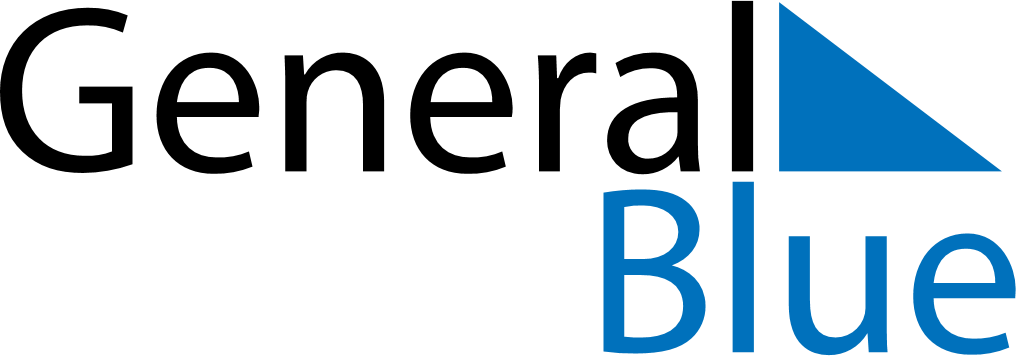 January 2024January 2024January 2024January 2024January 2024January 2024Herning, DenmarkHerning, DenmarkHerning, DenmarkHerning, DenmarkHerning, DenmarkHerning, DenmarkSunday Monday Tuesday Wednesday Thursday Friday Saturday 1 2 3 4 5 6 Sunrise: 8:56 AM Sunset: 3:57 PM Daylight: 7 hours and 1 minute. Sunrise: 8:56 AM Sunset: 3:59 PM Daylight: 7 hours and 3 minutes. Sunrise: 8:55 AM Sunset: 4:00 PM Daylight: 7 hours and 4 minutes. Sunrise: 8:55 AM Sunset: 4:01 PM Daylight: 7 hours and 6 minutes. Sunrise: 8:55 AM Sunset: 4:03 PM Daylight: 7 hours and 8 minutes. Sunrise: 8:54 AM Sunset: 4:04 PM Daylight: 7 hours and 9 minutes. 7 8 9 10 11 12 13 Sunrise: 8:53 AM Sunset: 4:05 PM Daylight: 7 hours and 11 minutes. Sunrise: 8:53 AM Sunset: 4:07 PM Daylight: 7 hours and 14 minutes. Sunrise: 8:52 AM Sunset: 4:08 PM Daylight: 7 hours and 16 minutes. Sunrise: 8:51 AM Sunset: 4:10 PM Daylight: 7 hours and 18 minutes. Sunrise: 8:50 AM Sunset: 4:12 PM Daylight: 7 hours and 21 minutes. Sunrise: 8:50 AM Sunset: 4:13 PM Daylight: 7 hours and 23 minutes. Sunrise: 8:49 AM Sunset: 4:15 PM Daylight: 7 hours and 26 minutes. 14 15 16 17 18 19 20 Sunrise: 8:48 AM Sunset: 4:17 PM Daylight: 7 hours and 29 minutes. Sunrise: 8:47 AM Sunset: 4:19 PM Daylight: 7 hours and 32 minutes. Sunrise: 8:45 AM Sunset: 4:21 PM Daylight: 7 hours and 35 minutes. Sunrise: 8:44 AM Sunset: 4:22 PM Daylight: 7 hours and 38 minutes. Sunrise: 8:43 AM Sunset: 4:24 PM Daylight: 7 hours and 41 minutes. Sunrise: 8:42 AM Sunset: 4:26 PM Daylight: 7 hours and 44 minutes. Sunrise: 8:40 AM Sunset: 4:28 PM Daylight: 7 hours and 47 minutes. 21 22 23 24 25 26 27 Sunrise: 8:39 AM Sunset: 4:30 PM Daylight: 7 hours and 51 minutes. Sunrise: 8:38 AM Sunset: 4:32 PM Daylight: 7 hours and 54 minutes. Sunrise: 8:36 AM Sunset: 4:34 PM Daylight: 7 hours and 58 minutes. Sunrise: 8:35 AM Sunset: 4:36 PM Daylight: 8 hours and 1 minute. Sunrise: 8:33 AM Sunset: 4:38 PM Daylight: 8 hours and 5 minutes. Sunrise: 8:31 AM Sunset: 4:41 PM Daylight: 8 hours and 9 minutes. Sunrise: 8:30 AM Sunset: 4:43 PM Daylight: 8 hours and 13 minutes. 28 29 30 31 Sunrise: 8:28 AM Sunset: 4:45 PM Daylight: 8 hours and 16 minutes. Sunrise: 8:26 AM Sunset: 4:47 PM Daylight: 8 hours and 20 minutes. Sunrise: 8:24 AM Sunset: 4:49 PM Daylight: 8 hours and 24 minutes. Sunrise: 8:23 AM Sunset: 4:51 PM Daylight: 8 hours and 28 minutes. 